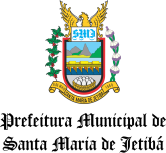 LICENÇAS AMBIENTAIS EMITIDAS - Junho de 2019	Quantidade	10.PROCESSONÚMERO DA LICENÇATIPODESCRIÇÃOEMISSÃOATIVIDADEEMPREENDEDOR/NOMECPF/CNPJLOCALIDADECOORDENADAS UTM004788/201910LMPLICENÇA MUNICIPAL PRÉVIA05/06/2019GARAGENS DE ÔNIBUS E OUTROS VEÍCULOS AUTOMOTORES COM ATIVIDADES DE MANUTENÇÃO E/OU LAVAGEM E/OU ABASTECIMENTO DE VEÍCULOSCOOPERATIVA DE TRANSPORTES DA REGIÃO SERRANA04.853.251/0001-70SÃO SEBASTIÃO DE BELÉM, ZONA RURAL24K 320231 E 7782660 S006440/201911LMARLICENÇA MUNICIPAL AMBIENTAL DE REGULARIZAÇÃO011/06/2019AVICULTURA DE POSTURARENATO GUILHERME POTRATZ071.401.977-17FAZENDA LUIZ POTRATZ, ZONA RURAL24K 311673.08 E 7780171.89 S005661/201912LMSLICENÇA MUNICIPAL SIMPLIFICADA11/06/2019SECAGEM MECÂNICA DE GRÃOSBELINHA HAMMER PAGUNG097.930.357-57RIO CRISTAL, ZONA RURAL24K 299795.91 E 777953.48 S005225/201913LMPLICENÇA MUNICIPAL PRÉVIA12/06/2019AVICULTURA DE POSTURARENATO GUILHERME POTRATZ071.401.977-17FAZENDA LUIZ POTRATZ, ZONA RURAL24K 311817.80 E 7780127.13 S006800/201914LMILICENÇA MUNICIPAL DE INSTALAÇÃO19/06/2019GARAGENS DE ÔNIBUS E OUTROS VEÍCULOS AUTOMOTORES COM ATIVIDADES DE MANUTENÇÃO E/OU LAVAGEM E/OU ABASTECIMENTO DE VEÍCULOSCOOPERATIVA DE TRANSPORTES DA REGIÃO SERRANA04.853.251/0001-70SÃO SEBASTIÃO DE BELÉM, ZONA RURAL24K 320231 E 7782660 S006442/201915LMSLICENÇA MUNICIPAL SIMPLIFICADA25/06/2019CLASSIFICAÇÃO DE OVOSRENATO GUILHERME POTRATZ071.401.977-17ROD. DALMACIO ESPINDULA, KM 11, ZONA RURA24K 311808.17 E 7780103.07 S004843/201916LMARLICENÇA MUNICIPAL AMBIENTAL DE REGULARIZAÇÃO26/06/2019CEMITÉRIO HORIZONTALPARÓQUIA EVANGÉLICA DE CONFISSÃO LUTERANA EM SÃO SEBASTIÃO39.351.507/0001-25ALTO SÃO SEBASTIÃO, ZONA RURALÁREA 1 : 24K 309885 E7785140 SÁREA 2 : 24K 309831 E 7785122 S005569/201917LMARLICENÇA MUNICIPAL AMBIENTAL DE REGULARIZAÇÃO26/06/2019COMPOSTAGEM DE RESÍDUOS ORGÂNICOS PROVENIENTES EXCLUSIVAMENTE DE ATIVIDADES AGROPECUÁRIASHALECSON STINGUEL072.074.537-36JEQUITIBÁ, CARAMURU24K 322314 E 7778120 S005681/201918LMSLICENÇA MUNICIPAL SIMPLIFICADA27/06/2019CLASSIFICAÇÃO DE OVOSFABIO FOSCH124.916.517-26SÍTIO FOSCH, SÃO SEBASTIÃO DE BELÉM24K 319532.00 E 7781866.00 S007330/201919LMARLICENÇA MUNICIPAL AMBIENTAL DE REGULARIZAÇÃO28/06/2019AVICULTURA DE POSTURAHALECSON STINGUEL072.074.537-36VIRADA, ZONA RURAL24K 318442 E 7784962 S